نموذج السيرة الذاتية الموحد لأعضاء هيئة التدريسالبيانات الأساسيةالبيانات الأساسيةالبيانات الأساسيةالاسمد.وليد امين محمد احمد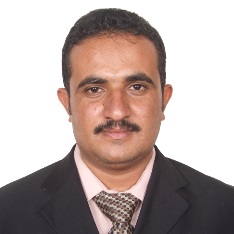 الوظيفيةأستاذ مشارك تمريض صحة المجتمع بقسم التمريض بجامعة الباحةأستاذ مشارك تمريض صحة المجتمع بقسم التمريض بجامعة الباحةالجهةكلية العلوم الطبية التطبيقية-جامعة الباحةكلية العلوم الطبية التطبيقية-جامعة الباحةالقسمالتمريضالتمريضرقم الهاتف1490114901البريد الإلكترونيwahmed@bu.edu.sa wahmed@bu.edu.sa الموقع الشخصيالباحةالباحةBasic InformationBasic InformationDr. Waled Amen Mohammed AhmedNameAssociate Professor - Nursing DepartmentPositionFaculty of Applied Medical Sciences, Albaha UniversityEmployerNursing DepartmentDepartment14901Phonewahmed@bu.edu.sa EmailNoneWebsiteالمؤهلاتالمؤهلاتالدكتوراه دكتوراة الفلسفة في تمريض صحة المجتمع – جامعة العلوم الطبية والتكنولوجيا – السودان – 2012مالماجستير ماجستير في تمريض صحة المجتمع – جامعة العلوم الطبية والتكنولوجيا – السودان – 2009مالبكالوريوس علوم التمريض– جامعة الخرطوم – السودان – 2007مأخرىلا يوجدQualificationsQualificationsPhD. Community Health Nursing – University of Medical Sciences and Technology, Sudan - 2012  PhDMSc. Community Health Nursing – University of Medical Sciences and Technology, Sudan - 2009 MastersBSc Nursing Sciences– University of Khartoum, Sudan - 2007  BachelorOtherالاهتمامات البحثيةتعليم التمريضتمريض صحة المجتمعالتدخلات الاولية في حوادث الاطفالالانعاش القلبي والرئويالتعليم الالكتروني في التمريضالتعلم الذاتي في التمريضالمحاكاة في تعليم التمريضالجاهزية للكوارثResearch InterestsNursing EducationCommunity Health NursingImmediate intervention in children accidentsBasic Life SupportE-Learning in NursingSelf-Learning in NursingSimulation in Nursing EducationDisaster Preparednessالنشر العلمي Publicationsالنشر العلمي Publications56435538800Scopushttps://scholar.google.com/citations?user=r0eBNQMAAAAJ&hl=enGoogle Scholarshttps://academic.microsoft.com/profile/759815g9-8096-4ih1-e232-489j076382ej/WaleedAmeenMohammedAhmed/ Microsoft Academichttps://www.researchgate.net/profile/Waled_Mohammed_Ahmed Research GateNAdblpI-5371-2018 Researcher IDhttps://orcid.org/0000-0002-8023-1583ORCIDالتدريسالتدريسالتدريسالتدريسالتدريسرمز المقررعنوان المقررالساعات المعتمدةساعات الاتصالالفصل الدراسي33011402تمريض صحة المجتمع46الأول 33011407طرق البحث العلمي في التمريض22الأول33011408تمريض المسنين22الثاني33011402تمريض صحة المجتمع46الثاني TeachingTeachingTeachingTeachingTeachingCourse #CourseCredit HoursComm. HoursTerm33011402Community Health Nursing46First33011407Research Methods in Nursing22First 33011408Gerontology Nursing22Second33011402Community Health Nursing46Second